					          Nomor Daftar : 133/FKIP/PGSD/2012 MENINGKATKAN KEMAMPUAN SISWA DALAM MENGUNGKAPKAN ISI CERITA PENDEK MELALUI METODE SOSIODRAMA DI KELAS V(Penelitian Tindakan Kelas Pada Siswa di SDN Kedung Badak 1 Kecamatan Tanah Sareal Bogor)SKRIPSIdiajukan untuk Memenuhi Sebagian Syarat Memperoleh Gelar Sarjana Pendidikan Guru Sekolah Dasar FKIP Universitas PasundanolehZahra Alfiatunissa085060149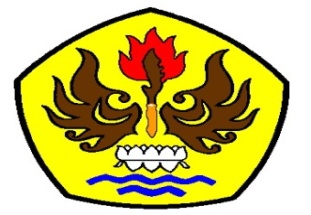 PROGRAM STUDI PENDIDIKAN GURU SEKOLAH DASAR FAKULTAS KEGURUAN DAN ILMU PENDIDIKANUNIVERSITAS PASUNDAN BANDUNG 2012